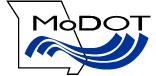 DivisionLocationToday we are delivering to you revised prints of sheet(s)      .Revisions which may affect utilities are as follows:AttachmentsTO:     -deFROM:DATE:February 3, 2022SUBJECT:Route      ,       CountyJob No.      Revised Plans